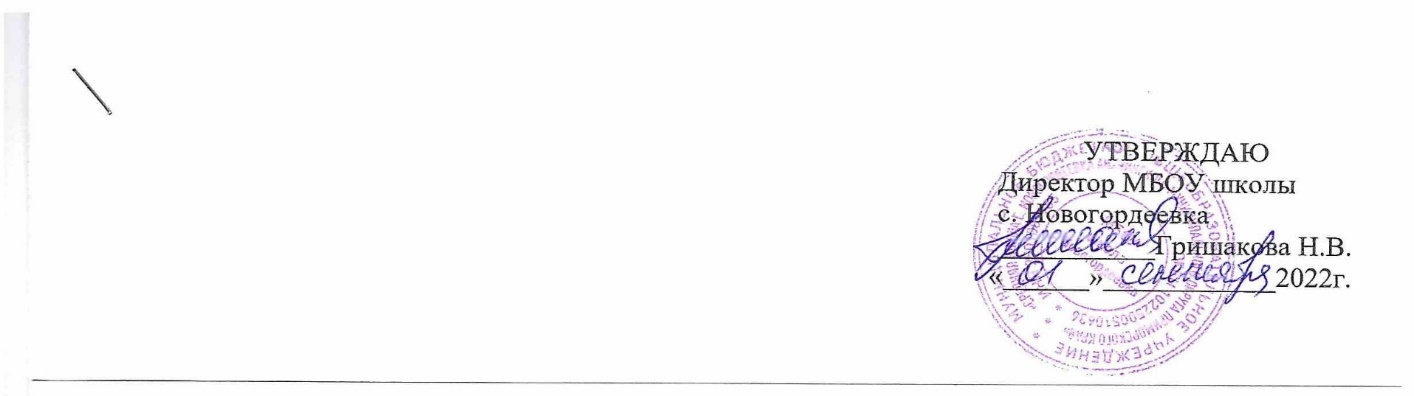 План мероприятийпо профилактике буллинга и кибербуллинга на 2022-2023 учебный годЦель: создание благоприятных условий для успешной социализации и развития каждого ребенка, сохранения физического, психического  и социального здоровья.Задачи:• оказание компетентной помощи педагогам и родителям в вопросах обучения и воспитания;• предупреждение возникновения явлений отклоняющегося поведения у обучающихся;• развитие коммуникативных навыков, формирование ответственного отношения у подростков к своим поступкам;• обучение навыкам мирного разрешения конфликтов.№ п/пМероприятияСрокипроведенияОтветственныеНормативно-правовое и информационное обеспечение мероприятий,определяющих профилактику буллинга и  кибербуллингаНормативно-правовое и информационное обеспечение мероприятий,определяющих профилактику буллинга и  кибербуллингаНормативно-правовое и информационное обеспечение мероприятий,определяющих профилактику буллинга и  кибербуллингаНормативно-правовое и информационное обеспечение мероприятий,определяющих профилактику буллинга и  кибербуллинга1.Утвердить план работы по профилактики буллинга и кибербуллинга на 2022-2023 учебный год.СентябрьЗаместитель директора по воспитательной работе2.Разработать:• комплексный план мероприятий по профилактике буллинга и кибербуллинга на 2022-2023 учебный год;• методические материалы (рекомендации для педагогов и родителей, классные часы, беседы, тренинги и пр.) в рамках реализуемого плана мероприятий.СентябрьЗаместитель директора по воспитательной работе3.Изучить нормативно-правовые документы по профилактике явлений буллинга и кибербуллинга в образовательной среде.В течение годаЗаместитель директора по воспитательной работе4.Подготовить:• информационный материал по профилактике буллинга и кибербуллинга для размещения на школьном сайте в стенде;• раздаточные материалы (памятки, буклеты, стендовую информацию) для всех субъектов образовательных отношений (обучающихся, педагогов, родителей) по проблеме буллинга и кибербуллинга.Сентябрь-октябрьКлассные руководители, заместитель директора по ВР5.Организовать работу «почты доверия» для сообщения случаев буллинга и кибербуллинга.В течение годаПедагог-психологОрганизационно-педагогическая и научно-методическая работа с педагогическим коллективомОрганизационно-педагогическая и научно-методическая работа с педагогическим коллективомОрганизационно-педагогическая и научно-методическая работа с педагогическим коллективомОрганизационно-педагогическая и научно-методическая работа с педагогическим коллективом1.Совещание: «Организация работы по профилактике буллинга и кибербуллинга  в образовательной среде.СентябрьЗаместитель директора по воспитательной работе2.Пополнение методической копилки новыми формами работы по профилактике и предотвращению буллинга и кибербуллинга В течение годаЗаместитель директора по ВР, классные руководители3.Групповые консультации по проблемным ситуациям:• Насилие в образовательной среде: что противопоставить жестокости и агрессии?• Буллинг или как не стать жертвой?• Детский буллинг (моббинг). Как защитить ребенка от травли?Март Педагог-психолог4.Индивидуальные консультации педагогов по профилактике конфликтных ситуаций в детском коллективе, в общении, по вопросам оказания поддержки неуверенным, отвергнутым детям, создание ситуации успеха.В течение годаПедагог-психологРабота с родителями обучающихсяРабота с родителями обучающихсяРабота с родителями обучающихсяРабота с родителями обучающихся1.Общее родительское собрание «Буллинг и кибербуллинг в детской среде».СентябрьЗаместитель директора по ВР2.Консушльтация «Как предотвратить и преодолеть буллинг и кибербуллинг?»Ноябрь Педагог-психолог3.Индивидуальные консультации педагога-психолога по профилактике конфликтных ситуаций в детском коллективе, в общении, по вопросам оказания поддержки неуверенным, отвергнутым детям, создание ситуации успеха.В течение годаПедагог-психолог4.Психологическая диагностика в контексте проблемы буллинга и  кибербуллинга:• Анкетирование «Оценка уровня удовлетворительности образовательной средой.Май Педагог-психологИнформационное, организационно-кадровое и психолого-педагогическоеобеспечение профилактики и предотвращения буллинга и  кибербуллинга обучающихсяИнформационное, организационно-кадровое и психолого-педагогическоеобеспечение профилактики и предотвращения буллинга и  кибербуллинга обучающихсяИнформационное, организационно-кадровое и психолого-педагогическоеобеспечение профилактики и предотвращения буллинга и  кибербуллинга обучающихсяИнформационное, организационно-кадровое и психолого-педагогическоеобеспечение профилактики и предотвращения буллинга и  кибербуллинга обучающихся1.Информационные часы, беседы:7-11 лет:• Законы сохранения доброты.• Мы против насилия. Как защитить себя?• Будем добрыми.• Как я отношусь к насилию.• Как научиться жить без драки.12-16 лет:• Бояться страшно. Действовать не страшно.• О правилах поведения и безопасности на улице.• Безопасное поведение.• Что такое агрессия?• Добро против насилия.• Как не стать жертвой насилия.• Способы решения конфликтов с ровесниками.В течение годаКлассные руководители2.Сопровождение адаптационного периода вновь прибывших учащихся  В течение учебного года (по мере поступления в школу)Педагог-психолог, классные руководители3.Разработка рекомендаций (стендовая информация,  раздаточные материалы) для обучающихся на темы:• Мы – против насилия!• Мы – против жестокого обращения!ОктябрьМарт Классные руководители, заместитель директора по ВР 4.Психологическая диагностика (наблюдение, анкетирование, тестирование) в контексте проблемы буллинга и  кибербуллинга:• взаимоотношения в группе, (выявление аутсайдеров, пренебрегаемых).  Социометрические исследования.• изучение личностного развития обучающихся с целью профилактики нарушений в развитии личности (толерантность, самооценка и уровень притязаний, тревожности, мотивации). Опросник Р.Гудман, тест Спилбергера, анкета Н.Г. Лусканова, тесты на удовлетворенность школьной жизнью по А.А. Андреевым, Фейс-тестОктябрьМарт Педагог-психолог5.Цикл развивающих занятий по формированию навыков межличностного общения:• Стиль поведения. Умеем ли мы общаться?• Профилактика насилия в подростковом сообществе• Стратегии безопасного поведения• Недопустимость насилия и жестокости в обращении со сверстникамиВ течение года по графикуПедагог-психолог6.Индивидуальные консультации обучающихся(по результатам диагностики, общение со сверстниками, детско-родительские отношения, конфликты).В течение годаПедагог-психолог, классные руководители7.Работа «Почты доверия» В течение годаПедагог-психолог